              Приложение № 22к Постановлению Правительства №770/2012Образец временного свидетельства о регистрациитранспортных средств левобережья Днестра и муниципия Бендер (размеры 80x105 mm)».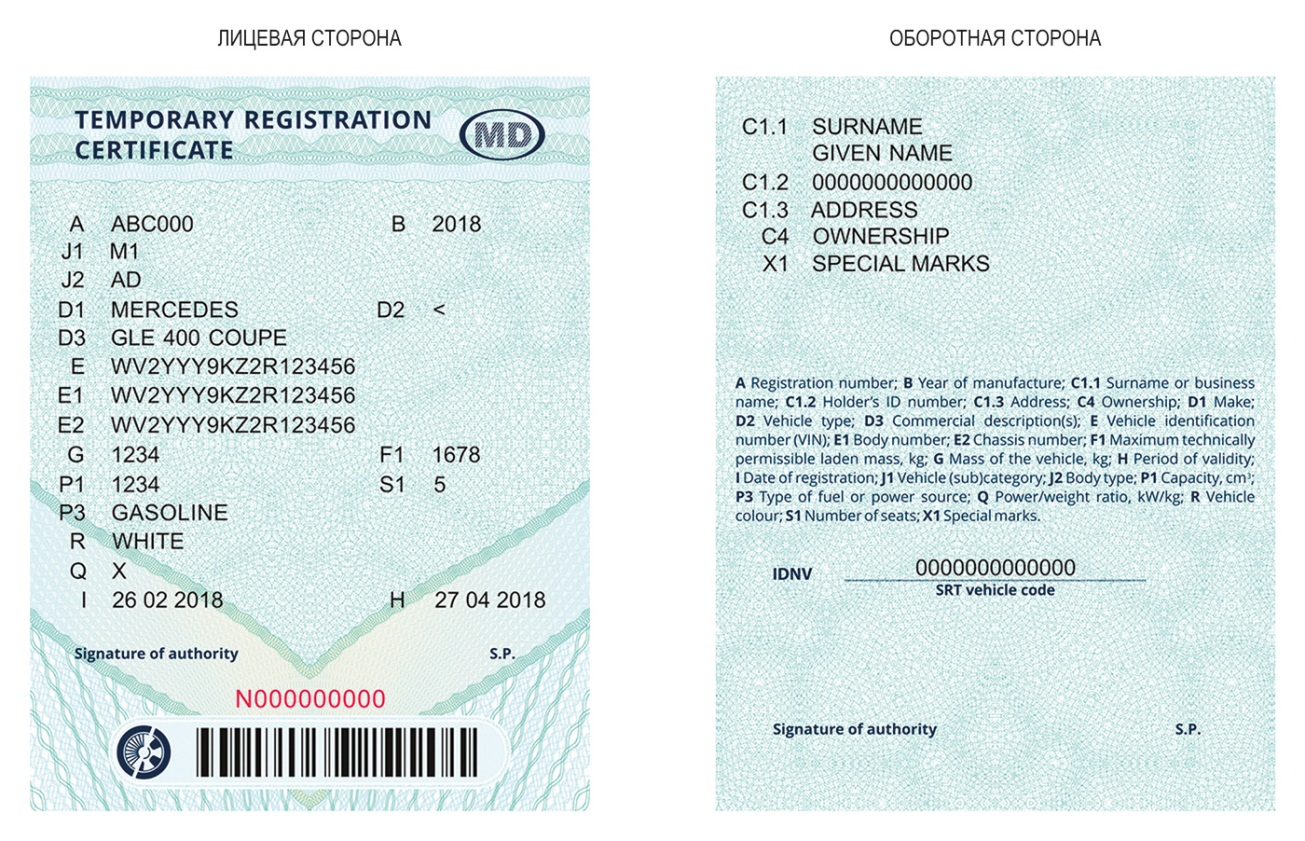 